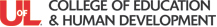 LEAD Teaching Reflection TemplateName                                                                                  Date		What were some approaches you tried to help engage the students in the learning process?What did you notice that best supported students’ development of concepts?To what extent were you confident that children learned the objectives you presented? Be specific by giving an example from an instructional activity you presented. What management strategies seemed effective? Ineffective? What do you feel were the most successful aspects of your teaching?What action steps do you plan to improve student learning next week? What would you do differently next time?What could I have done to make your solo teaching go better?LEAD Teaching Reflection Template (continued)Rank and explain your performance (in your opinion) on the following issues:                1 = Lowest   5 = Highest Management of daily routineExplanation:Management of behavior Explanation:Preparedness at beginning of the dayExplanation:Assessment of learning		Explanation:Anecdotal record takingExplanation:Keeping up with paper work (grading, notes home, taking care of notes from home, behavior logs, etc. __________Explanation:Effectiveness (quality of lessons)Explanation:Using non-teaching time effectively Explanation:Usage of multiple resources in planning lessons Explanation:Being attentive to different levels of learners in the classroomExplanation:Further comments/ reflection 